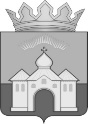 КОНТРОЛЬНО-СЧЕТНЫЙ ОРГАН МУНИЦИПАЛЬНОГО ОБРАЗОВАНИЯ КАНДАЛАКШСКИЙ РАЙОН. Кандалакша, ул. Первомайская, д.34, оф. 315 тел. 9-26-70, 9-21-69ЗАКЛЮЧЕНИЕ по результатам экспертизы проекта муниципальной программы «Образование Кандалакшского района» № 19                                                                                                      от 13 ноября 2020 годаЗаключение подготовлено на основании пункта 10 статьи 8 Положения «О Контрольно-счетном органе муниципального образования Кандалакшский район», утвержденным решением Совета депутатов муниципального образования Кандалакшский район от 26.10.2011 № 445 (далее – КСО) и в соответствии с: Методикой проведения экспертизы проектов муниципальных программ и оценки эффективности муниципальных программ, утвержденная распоряжением Председателя Контрольно-счетного органа м.о. Кандалакшский район от 09.06.2018 № 01-11/9;приказом Председателя Контрольно-счетного органа от 05.11.2020 № 01-09/28;пункт 3.1. Раздела I плана работы, утвержденного распоряжением председателя от 30.12.2019 № 01-10/14.Проект муниципальной программы «Образование Кандалакшского района» (далее – проект Программы) направлен в Контрольно-счетный орган м.о. Кандалакшский район 26.10.2020 года без сопроводительного письма.С проектом Программы представлены приложения 1.1, 2.1, 3.1, 4.1, 5.1, 6.1 «План реализации подпрограммы».Проект постановления администрации м.о. Кандалакшский район «Об утверждении муниципальной программы «Образование Кандалакшского района» и пояснительная записка не представлены.  Цель экспертизы:  определение соответствия положений муниципальной программы действующим нормативным правовым актам Российской Федерации, Мурманской области и муниципальным правовым актам, а также оценка соответствия поставленных в программе целей и задач Программы показателям прогноза социально-экономического развития муниципального образования Кандалакшский  район, и экономической обоснованности и достоверности (реалистичности) объема ресурсного обеспечения программы, возможности достижения поставленных целей при запланированном объеме средств.Правовую основу экспертизы проекта Программы составляют следующие правовые акты: Указ Президента РФ от 07.05.2018 № 204 «О национальных целях и стратегических задачах развития Российской Федерации на период до 2024 года»;Бюджетный кодекс Российской Федерации; Федеральный закон от 06.10.2003 № 131-ФЗ «Об общих принципах организации местного самоуправления в Российской Федерации»;Федеральный закон от 29.12.2012 № 273-ФЗ «Об образовании в Российской Федерации»;постановление Правительства РФ от 26.12.2017 № 1642 «Об утверждении государственной программы Российской Федерации «Развитие образования»;постановление Правительства Мурманской области от 25.12.2013 № 768-ПП/20 «О Стратегии социально-экономического развития Мурманской области до 2020 года и на период до 2025 года»;  письмо Минфина России от 30.09.2014 № 09-05-05/48843 «О Методических рекомендациях по составлению и исполнению бюджетов субъектов Российской Федерации и местных бюджетов на основе государственных (муниципальных) программ» (далее – Методические рекомендации Минфина России от 30.09.2014 № 09-05-05/48843);постановление администрации м.о. Кандалакшский район от 21.10.2013 № 2209 «Об утверждении Порядка разработки, реализации и оценки эффективности муниципальных программ муниципального образования Кандалакшский район» (в редакции от 22.01.2015 № 153) (далее - Порядок разработки МП);Прогноз социально-экономического развития муниципального образования Кандалакшский район на 2020 год и плановый период до 2024 года, утвержденный постановлением администрации м.о. Кандалакшский район от 30.10.2019 № 1351;Стратегия социально-экономического развития муниципального образования Кандалакшский район на период до 2025 года и Плане мероприятий по ее реализации, утвержденная решением Совета депутатов муниципального образования Кандалакшский район от 24.12.2018 № 410.КСО считает, что наименование муниципальной программы звучит не корректно.Так, согласно словарю Ушакова, слово «образование» имеет несколько значений, а именно:1. действие по значению глагола: образовать-образовывать и образоваться-образовываться. Образование государства (Кандалакшского района). Образование горных пород. Образование литературного вкуса. Образование водяных паров. Море тоже принимало участие в образовании этой полосы земли.2. То, что создалось, образовалось в результате какого-нибудь процесса (книж.). Горные образования. Жировые образования.3. Процесс усвоения знаний, обучение, просвещение. «Ум развивается образованием, и знания даются тоже образованием.» Чернышевский. «Граждане СССР имеют право на образование.» Конституция СССР.4. Совокупность знаний, полученных в результате систематического обучения. Общее образование. (см. общий). Специальное образование. Пополнить свое образование. Получить образование. Среднее образование. Высшее образование. Техническое образование. Политическое образование.* Источник (печатная версия): Словарь русского языка: В 4-х т. / РАН, Ин-т лингвистич. исследований; Под ред. А. П. Евгеньевой. — 4-е изд., стер. — М.: Рус. яз.; Полиграфресурсы, 1999; (электронная версия): Фундаментальная электронная библиотека.В данном случае наименование муниципальной программы звучит как производное от глагола «образовать».Корректней назвать программу «Образование /об образовании/ в Кандалакшском районе» по аналогии с законом РФ «Об образовании в Российской Федерации» либо «Развитие образования в м.о. Кандалакшский район» /«Развитие образования»/. В результате проведенной экспертизы установлено:Разработка представленного проекта правового акта обусловлена только исполнением полномочий органов местного самоуправления (далее – ОМСУ).Срок реализации программных мероприятий определён на 2021-2023 годы. На муниципальном уровне рекомендуется разработку муниципальных программ осуществлять на основании перечня муниципальных программ, утверждаемого местной администрацией муниципального образования (основание: статья 3 Методических рекомендаций Минфина России от 30.09.2014 № 09-05-05/48843).Перечень муниципальных целевых программ, обеспечивающих достижение реализации Стратегии, определен пунктом 2.4. Стратегии социально-экономического развития муниципального образования Кандалакшский район на период до 2025 года (утверждено решением Совета депутатов муниципального образования Кандалакшский район от 24.12.2018 № 410), в т.ч. муниципальная программа «Развитие образования Кандалакшского района».Администрацией м.о. Кандалакшский район перечень муниципальных программ для разработки проектов программ не утвержден. Проект Программы принимается в соответствии со статьей 179 Бюджетного кодекса РФ, в рамках полномочий и вопросов местного значения органов местного самоуправления, установленных Федеральным законом от 06.10.2003 № 131-ФЗ «Об общих принципах организации местного самоуправления в Российской Федерации»:• пунктом 11 статьи 15 – организация предоставления общедоступного и бесплатного дошкольного, начального общего, основного общего, среднего общего образования по основным общеобразовательным программам в муниципальных образовательных организациях, организация предоставления дополнительного образования детей в муниципальных образовательных организациях, создание условий для осуществления присмотра и ухода за детьми, содержания детей в муниципальных образовательных организациях, а также осуществление в пределах своих полномочий мероприятий по обеспечению организации отдыха детей в каникулярное время, включая мероприятия по обеспечению безопасности их жизни и здоровья; • пунктом 27 статьи 15 – организация и осуществление мероприятий меж поселенческого характера по работе с детьми и молодежью;• пунктом 3 статьи 15.1 – участие в осуществлении деятельности по опеке и попечительству;• пунктом 3 части 1 статьи 17 -  создание муниципальных предприятий и учреждений, осуществление финансового обеспечения деятельности муниципальных казенных учреждений и финансового обеспечения выполнения муниципального задания бюджетными и автономными муниципальными учреждениями, а также осуществление закупок товаров, работ, услуг для обеспечения муниципальных нужд. Полномочия органов местного самоуправления муниципальных районов и городских округов в сфере образования определены также в статье 9 Федерального закона «Об образовании в Российской Федерации» от 29.12.2012 № 273-ФЗ.Разработчиком (заказчиком и заказчиком-координатором) и ответственным исполнителем проекта Программы является Управление образования администрации м.о. Кандалакшский район. В реализации Программы предусматривается участие муниципальных учреждений.На реализацию мероприятий проекта Программы разработчиком предлагается утвердить объем финансирования в сумме 3 631 828,2 тыс. руб., в том числе по годам:2021 год – 1 864 643,5 тыс. руб.;2022 год – 1 767 184,7 тыс. руб.;2023 год – в проекте Программы данных нет.Отсутствие объемов финансирования в проекте Программы на 2023 год не соответствует пункту 2.6 Порядка разработки МП, пункту 12 Методических рекомендаций Минфина России от 30.09.2014 № 09-05-05/48843, где указано, что муниципальные программы рекомендуется формировать в едином варианте финансового обеспечения, обоснованном с точки зрения достижения поставленных целей и для реализации которого имеются необходимые ресурсы.Источниками финансирования на 2021-2022 годы являются: федеральный бюджет в сумме 119 701,4 тыс. руб., региональный бюджет в сумме 2 213 980,4 тыс. руб., местный бюджет в сумме 1 298 146,4 тыс. рублей.Целью проекта Программы является повышение доступности, качества образования и обеспечение его соответствия запросам населения, требованиям инновационной экономики и потребностям рынка труда.В состав проекта Программы включены шесть подпрограмм:- «Содействие развитию дошкольного образования». Предполагаемый объем финансирования составляет 1 492 146,1 тыс. руб.;- «Содействие развитию общего образования». Предполагаемый объем финансирования составляет 1 420 903,3 тыс. руб.;- «Содействие развитию дополнительного образования детей». Предполагаемый объем финансирования составляет 415 129,0 тыс. руб.; - «Совершенствование управления системой образования». Предполагаемый объем финансирования составляет 112 943,7 тыс. руб.;- «Создание условий для функционирования муниципальной системы образования». Предполагаемый объем финансирования отсутствует;- «Оказание мер социальной поддержки детям-сиротам и детям, оставшимся без попечения родителей, лицам из их числа». Предполагаемый объем финансирования составляет 190 706,1 тыс. руб.Ожидаемыми результатами проекта Программы являются показатели в сравнении 2019 года к 2025 году, что противоречит срокам реализации программы, определенным на 2021-2023 годы.В приложениях 1.1, 2.1, 3.1, 4.1, 5.1, 6.1 «План реализации подпрограммы» отражено распределение финансовых ресурсов по ответственному исполнителю и соисполнителям.Согласно Методическим рекомендациям Минфина России от 30.09.2014 № 09-05-05/48843, пункту 1.2 Порядка разработки МП, в случае формирования в структуре муниципальной программы подпрограмм как комплекса взаимоувязанных по срокам и ресурсам мероприятий и инструментов, рекомендуется применять следующий подход к целеполаганию: решение задачи программы является целью подпрограммы, решение задачи подпрограммы осуществляется посредством реализации конкретного мероприятия (основного мероприятия). При этом реализация конкретной задачи муниципальной программы осуществляется в рамках соответствующей подпрограммы. Основными параметрами муниципальной программы являются цели, задачи, основные мероприятия, конечные результаты. Достижение цели обеспечивается решением задач муниципальной программы. Сформулированные задачи должны быть необходимы и достаточны для достижения соответствующей цели (пункт 8 Методических рекомендаций Минфина России от 30.09.2014 № 09-05-05/48843, пункт 1.2 Порядка). В нарушение пунктов 2.2, 2.4 Порядка разработки МП и Приложения № 1 к Порядку паспорт Программы не содержит данных: задачи программы;важнейшие целевые показатели (индикаторы) реализации программы;заказчика программы, Заказчика - координатора программы.В нарушение пункта 1.2, части 2 Приложения № 2 к Порядку разработки МП в проекте Программы не определены как задачи реализации программы, так и цели подпрограмм.В нарушение пунктов 2.4, 6 Порядка разработки МП разработчиком не соблюдены требования по структуре проекта Программы:- отсутствует содержательная часть каждой из шести подпрограмм с указанием цели в соответствии с приложениями № 2 «Требования к содержательной части программы (подпрограммы)», № 3 «Паспорт подпрограммы» к Порядку разработки МП; - не заполнены разделы проекта Программы: 5. «Сведения об объемах финансирования программы и подпрограмм»; 6. «Механизмы управления рисками»; 7. «Порядок взаимодействия соисполнителей, участников и исполнителей программы»;- отсутствует определение оценки эффективности программы (подпрограммы). Цели муниципальной программы должны соответствовать приоритетам муниципальной политики в сфере реализации муниципальной программы (пункт 2.6 Порядка разработки МП).Цель проекта Программы соответствует основным принципам государственной политики Российской Федерации в сфере образования, целям развития Мурманской области, Кандалакшского района, установленным в стратегических документах, но не отражает направления развития района в рассматриваемой сфере деятельности. В соответствии со Стратегией социально-экономического развития муниципального образования Кандалакшский район на период до 2025 года, утвержденной решением Совета депутатов муниципального образования Кандалакшский район от 24.12.2018 № 410 задачами органов местного самоуправления в сфере образования будут являться: развитие системы дошкольного, общего и дополнительного образования с целью их соответствия современным требованиям, создание условий для раннего развития детей до 3-х лет; обеспечение 100% доступности дошкольного образования для детей в возрасте до 3-х лет; развитие негосударственного сектора в сфере предоставления образовательных услуг; вовлечение молодежи в социальную практику. Также значимой задачей будет являться обеспечение участия детей и молодежи Кандалакшского района в реализации специализированных образовательных форматов, нацеленных на развитие научно-технического творчества молодежи в новом технологическом укладе, развитие системы наставничества и т.д. (раздел 1.3.2.1 Стратегии).При этом, в Прогнозе социально-экономического развития муниципального образования Кандалакшский район на 2020 год и плановый период до 2024 года, утвержденном постановлением администрации м.о. Кандалакшский район от 30.10.2019    № 1351, который является основополагающим документом системы управления развитием района, не определены приоритетные направления политики в сфере образования.В нарушение части 1 приложения № 2 «Требования к содержательной части программы (подпрограммы)» Муниципальная программа не содержит проблемных вопросов развития муниципального образования Кандалакшский район в сфере образования. Раздел «Характеристика проблемы, на решение которой направлена программа» не содержит основных итогов реализации ранее действующей программы, что не соответствует пункту 2.2 Порядка разработки МП. Измеряемые натуральные показатели, приведенные в таблице № 1, в отсутствие конкретных поставленных задач муниципальной программы (подпрограммы) не позволяют оценить степень достижения цели проекта Программы.Таблица № 1Проект Программы содержит сведения об источниках и методике расчета значений показателей муниципальной программы не по всем показателям (раздел 8 проекта).Выводы по результатам экспертно-аналитического мероприятияЦель проекта Программы соответствует стратегии развития Мурманской области и Кандалакшского района в сфере образования.В Прогнозе социально-экономического развития муниципального образования Кандалакшский район на 2020 год и плановый период до 2024 года, не определены приоритетные направления политики в сфере образования.Анализ и оценка объемов и источников финансирования проекта Программы не производился ввиду отсутствия данных, т.к. решения относительно параметров финансового обеспечения реализации муниципальных программ принимаются при формировании проекта решения о бюджете.Измеряемые (натуральные и относительные) показатели в проекте Программы не исследовались ввиду отсутствия задач муниципальной программы и их взаимной увязки с подпрограммами.Проект Программы содержит сведения об источниках и методике расчета значений показателей муниципальной программы не по всем показателям.Требования к структуре муниципальной программы не соблюдены:В нарушение пунктов 2.2, 2.4 Порядка разработки МП и Приложения № 1 к Порядку паспорт Программы не содержит обязательных данных (Задачи программы; Важнейшие целевые показатели (индикаторы) реализации программы; Заказчика программы, Заказчика - координатора программы).В нарушение пункта 1.2, части 2 Приложения № 2 к Порядку разработки МП в проекте Программы не определены как задачи реализации программы, так и цели подпрограмм.В нарушение пунктов 2.4, 6 Порядка разработки МП:- отсутствует содержательная часть каждой из шести подпрограмм с указанием цели в соответствии с приложениями № 2 «Требования к содержательной части программы (подпрограммы)», № 3 «Паспорт подпрограммы» к Порядку разработки МП; - не заполнены разделы проекта Программы: 5. «Сведения об объемах финансирования программы и подпрограмм»; 6. «Механизмы управления рисками»; 7. «Порядок взаимодействия соисполнителей, участников и исполнителей программы»;- отсутствует определение оценки эффективности программы (подпрограммы).В нарушение части 1 приложениям № 2 «Требования к содержательной части программы (подпрограммы)» программа не содержит проблемных вопросов развития муниципального образования Кандалакшский район в сфере образования. Ожидаемыми результатами проекта Программы являются показатели в сравнении 2019 года к 2025 году, что противоречит срокам реализации программы, определенным на 2021-2023 годы.Отсутствие объемов финансирования в проекте Программы на 2023 год не соответствует пункту 2.6 Порядка разработки МП, пункту 12 Методических рекомендаций Минфина России от 30.09.2014 № 09-05-05/48843, где указано, что муниципальные программы рекомендуется формировать в едином варианте финансового обеспечения, обоснованном с точки зрения достижения поставленных целей и для реализации которого имеются необходимые ресурсы. Наименование муниципальной программы звучит не корректно.По итогам экспертизы проекта Программы установлено, что проект Программы не может быть принят в данной редакции.Контрольно-счетный орган предлагает разработчику программы внести изменения в проект муниципальной программы с учетом замечаний, изложенных в настоящем Заключении. Председатель                                                                                       Н.А. Милевская      № п/пмуниципальная  программа, подпрограмма, цели, показателиед. изм.Значение показателяЗначение показателяЗначение показателяЗначение показателяЗначение показателяЗначение показателяЗначение показателяЗначение показателяЗначение показателяЗначение показателяЗначение показателяЗначение показателяЗначение показателясоисполнитель, ответственный за выполнение показателя№ п/пмуниципальная  программа, подпрограмма, цели, показателиед. изм.2019202020212021202120222022202320232024202420252025соисполнитель, ответственный за выполнение показателя№ п/пмуниципальная  программа, подпрограмма, цели, показателиед. изм.фактОценкапланпланФактпланФактпланФактпланФактпланфактсоисполнитель, ответственный за выполнение показателяЦель МП: Повышение доступности, качества образования и обеспечение его соответствия запросам населения, требованиям инновационной экономики  и потребностям рынка  трудаЦель МП: Повышение доступности, качества образования и обеспечение его соответствия запросам населения, требованиям инновационной экономики  и потребностям рынка  трудаЦель МП: Повышение доступности, качества образования и обеспечение его соответствия запросам населения, требованиям инновационной экономики  и потребностям рынка  трудаЦель МП: Повышение доступности, качества образования и обеспечение его соответствия запросам населения, требованиям инновационной экономики  и потребностям рынка  трудаЦель МП: Повышение доступности, качества образования и обеспечение его соответствия запросам населения, требованиям инновационной экономики  и потребностям рынка  трудаЦель МП: Повышение доступности, качества образования и обеспечение его соответствия запросам населения, требованиям инновационной экономики  и потребностям рынка  трудаЦель МП: Повышение доступности, качества образования и обеспечение его соответствия запросам населения, требованиям инновационной экономики  и потребностям рынка  трудаЦель МП: Повышение доступности, качества образования и обеспечение его соответствия запросам населения, требованиям инновационной экономики  и потребностям рынка  трудаЦель МП: Повышение доступности, качества образования и обеспечение его соответствия запросам населения, требованиям инновационной экономики  и потребностям рынка  трудаЦель МП: Повышение доступности, качества образования и обеспечение его соответствия запросам населения, требованиям инновационной экономики  и потребностям рынка  трудаЦель МП: Повышение доступности, качества образования и обеспечение его соответствия запросам населения, требованиям инновационной экономики  и потребностям рынка  трудаЦель МП: Повышение доступности, качества образования и обеспечение его соответствия запросам населения, требованиям инновационной экономики  и потребностям рынка  трудаЦель МП: Повышение доступности, качества образования и обеспечение его соответствия запросам населения, требованиям инновационной экономики  и потребностям рынка  трудаЦель МП: Повышение доступности, качества образования и обеспечение его соответствия запросам населения, требованиям инновационной экономики  и потребностям рынка  трудаЦель МП: Повышение доступности, качества образования и обеспечение его соответствия запросам населения, требованиям инновационной экономики  и потребностям рынка  трудаЦель МП: Повышение доступности, качества образования и обеспечение его соответствия запросам населения, требованиям инновационной экономики  и потребностям рынка  трудаЦель МП: Повышение доступности, качества образования и обеспечение его соответствия запросам населения, требованиям инновационной экономики  и потребностям рынка  труда1.подпрограмма 1 «Содействие развитию дошкольного образования»Цели ПП: повышение доступности и качества дошкольного образованияподпрограмма 1 «Содействие развитию дошкольного образования»Цели ПП: повышение доступности и качества дошкольного образованияподпрограмма 1 «Содействие развитию дошкольного образования»Цели ПП: повышение доступности и качества дошкольного образованияподпрограмма 1 «Содействие развитию дошкольного образования»Цели ПП: повышение доступности и качества дошкольного образованияподпрограмма 1 «Содействие развитию дошкольного образования»Цели ПП: повышение доступности и качества дошкольного образованияподпрограмма 1 «Содействие развитию дошкольного образования»Цели ПП: повышение доступности и качества дошкольного образованияподпрограмма 1 «Содействие развитию дошкольного образования»Цели ПП: повышение доступности и качества дошкольного образованияподпрограмма 1 «Содействие развитию дошкольного образования»Цели ПП: повышение доступности и качества дошкольного образованияподпрограмма 1 «Содействие развитию дошкольного образования»Цели ПП: повышение доступности и качества дошкольного образованияподпрограмма 1 «Содействие развитию дошкольного образования»Цели ПП: повышение доступности и качества дошкольного образованияподпрограмма 1 «Содействие развитию дошкольного образования»Цели ПП: повышение доступности и качества дошкольного образованияподпрограмма 1 «Содействие развитию дошкольного образования»Цели ПП: повышение доступности и качества дошкольного образованияподпрограмма 1 «Содействие развитию дошкольного образования»Цели ПП: повышение доступности и качества дошкольного образованияподпрограмма 1 «Содействие развитию дошкольного образования»Цели ПП: повышение доступности и качества дошкольного образованияподпрограмма 1 «Содействие развитию дошкольного образования»Цели ПП: повышение доступности и качества дошкольного образованияподпрограмма 1 «Содействие развитию дошкольного образования»Цели ПП: повышение доступности и качества дошкольного образованияподпрограмма 1 «Содействие развитию дошкольного образования»Цели ПП: повышение доступности и качества дошкольного образования1.1.Достижение100% доступности дошкольного образования для детей в возрасте от 0 до 7 лет%78,780,58282859095100Комитет имущественных отношений и территориального планирования1.2.Удельный вес численности воспитанников в дошкольных образовательных организациях  в общей численности детей в возрасте от 0 до 7 лет, проживающих в Кандалакшском районе%88,788,888,988,989,089,289,489,61.3.Отношение среднемесячной заработной платы педагогических работников муниципальных дошкольных образовательных учреждений в размере не менее 100 % от средней заработной платы в  муниципальных  общеобразовательных организациях%106,2100100100100100100100муниципальные образовательные организацииподпрограмма 2 «Содействие развитию общего образования»Цели ПП: повышение доступности и качества общего образованияподпрограмма 2 «Содействие развитию общего образования»Цели ПП: повышение доступности и качества общего образованияподпрограмма 2 «Содействие развитию общего образования»Цели ПП: повышение доступности и качества общего образованияподпрограмма 2 «Содействие развитию общего образования»Цели ПП: повышение доступности и качества общего образованияподпрограмма 2 «Содействие развитию общего образования»Цели ПП: повышение доступности и качества общего образованияподпрограмма 2 «Содействие развитию общего образования»Цели ПП: повышение доступности и качества общего образованияподпрограмма 2 «Содействие развитию общего образования»Цели ПП: повышение доступности и качества общего образованияподпрограмма 2 «Содействие развитию общего образования»Цели ПП: повышение доступности и качества общего образованияподпрограмма 2 «Содействие развитию общего образования»Цели ПП: повышение доступности и качества общего образованияподпрограмма 2 «Содействие развитию общего образования»Цели ПП: повышение доступности и качества общего образованияподпрограмма 2 «Содействие развитию общего образования»Цели ПП: повышение доступности и качества общего образованияподпрограмма 2 «Содействие развитию общего образования»Цели ПП: повышение доступности и качества общего образованияподпрограмма 2 «Содействие развитию общего образования»Цели ПП: повышение доступности и качества общего образованияподпрограмма 2 «Содействие развитию общего образования»Цели ПП: повышение доступности и качества общего образованияподпрограмма 2 «Содействие развитию общего образования»Цели ПП: повышение доступности и качества общего образованияподпрограмма 2 «Содействие развитию общего образования»Цели ПП: повышение доступности и качества общего образованияподпрограмма 2 «Содействие развитию общего образования»Цели ПП: повышение доступности и качества общего образования2.1.Удельный вес численности обучающихся в общеобразовательных организациях в соответствии с федеральными государственными образовательными стандартами в общей численности, обучающихся в образовательных организациях общего образования %677575100100100100100Управление образования, муниципальные общеобразова-тельные организации2.2.Доля обучающихся, осваивающих основные образовательные программы начального общего образования, обеспеченных бесплатным горячим питанием%-100100100100100100100муниципальные общеобразова-тельные организации2.3.Доля старшеклассников, обучающихся по индивидуальным образовательным траекториям %028284050607080Управление образования, МКУ «ИМЦ», муниципальные общеобразова-тельные организации2.4.Удельный вес численности учителей общеобразовательных организаций в возрасте до 35 лет в общей численности учителей общеобразовательных организаций %17,618,618,619202121,522Управление образования, МКУ «ИМЦ», муниципальные образовательные организации2.5.Отношение среднемесячной заработной платы педагогических работников муниципальных общеобразовательных  организаций  к среднемесячному доходу от трудовой деятельности в Мурманской области %95,7100100100100100100100муниципальные образовательные организацииподпрограмма 3 «Содействие развитию дополнительного образования и реализация мероприятий для детей и молодежи»Цели ПП: формирование эффективной системы выявления, поддержки и развития способностей и талантов у детей и молодежи, основанной на принципах справедливости, всеобщности и направленной на самоопределение и профессиональную ориентацию всех обучающихсяподпрограмма 3 «Содействие развитию дополнительного образования и реализация мероприятий для детей и молодежи»Цели ПП: формирование эффективной системы выявления, поддержки и развития способностей и талантов у детей и молодежи, основанной на принципах справедливости, всеобщности и направленной на самоопределение и профессиональную ориентацию всех обучающихсяподпрограмма 3 «Содействие развитию дополнительного образования и реализация мероприятий для детей и молодежи»Цели ПП: формирование эффективной системы выявления, поддержки и развития способностей и талантов у детей и молодежи, основанной на принципах справедливости, всеобщности и направленной на самоопределение и профессиональную ориентацию всех обучающихсяподпрограмма 3 «Содействие развитию дополнительного образования и реализация мероприятий для детей и молодежи»Цели ПП: формирование эффективной системы выявления, поддержки и развития способностей и талантов у детей и молодежи, основанной на принципах справедливости, всеобщности и направленной на самоопределение и профессиональную ориентацию всех обучающихсяподпрограмма 3 «Содействие развитию дополнительного образования и реализация мероприятий для детей и молодежи»Цели ПП: формирование эффективной системы выявления, поддержки и развития способностей и талантов у детей и молодежи, основанной на принципах справедливости, всеобщности и направленной на самоопределение и профессиональную ориентацию всех обучающихсяподпрограмма 3 «Содействие развитию дополнительного образования и реализация мероприятий для детей и молодежи»Цели ПП: формирование эффективной системы выявления, поддержки и развития способностей и талантов у детей и молодежи, основанной на принципах справедливости, всеобщности и направленной на самоопределение и профессиональную ориентацию всех обучающихсяподпрограмма 3 «Содействие развитию дополнительного образования и реализация мероприятий для детей и молодежи»Цели ПП: формирование эффективной системы выявления, поддержки и развития способностей и талантов у детей и молодежи, основанной на принципах справедливости, всеобщности и направленной на самоопределение и профессиональную ориентацию всех обучающихсяподпрограмма 3 «Содействие развитию дополнительного образования и реализация мероприятий для детей и молодежи»Цели ПП: формирование эффективной системы выявления, поддержки и развития способностей и талантов у детей и молодежи, основанной на принципах справедливости, всеобщности и направленной на самоопределение и профессиональную ориентацию всех обучающихсяподпрограмма 3 «Содействие развитию дополнительного образования и реализация мероприятий для детей и молодежи»Цели ПП: формирование эффективной системы выявления, поддержки и развития способностей и талантов у детей и молодежи, основанной на принципах справедливости, всеобщности и направленной на самоопределение и профессиональную ориентацию всех обучающихсяподпрограмма 3 «Содействие развитию дополнительного образования и реализация мероприятий для детей и молодежи»Цели ПП: формирование эффективной системы выявления, поддержки и развития способностей и талантов у детей и молодежи, основанной на принципах справедливости, всеобщности и направленной на самоопределение и профессиональную ориентацию всех обучающихсяподпрограмма 3 «Содействие развитию дополнительного образования и реализация мероприятий для детей и молодежи»Цели ПП: формирование эффективной системы выявления, поддержки и развития способностей и талантов у детей и молодежи, основанной на принципах справедливости, всеобщности и направленной на самоопределение и профессиональную ориентацию всех обучающихсяподпрограмма 3 «Содействие развитию дополнительного образования и реализация мероприятий для детей и молодежи»Цели ПП: формирование эффективной системы выявления, поддержки и развития способностей и талантов у детей и молодежи, основанной на принципах справедливости, всеобщности и направленной на самоопределение и профессиональную ориентацию всех обучающихсяподпрограмма 3 «Содействие развитию дополнительного образования и реализация мероприятий для детей и молодежи»Цели ПП: формирование эффективной системы выявления, поддержки и развития способностей и талантов у детей и молодежи, основанной на принципах справедливости, всеобщности и направленной на самоопределение и профессиональную ориентацию всех обучающихсяподпрограмма 3 «Содействие развитию дополнительного образования и реализация мероприятий для детей и молодежи»Цели ПП: формирование эффективной системы выявления, поддержки и развития способностей и талантов у детей и молодежи, основанной на принципах справедливости, всеобщности и направленной на самоопределение и профессиональную ориентацию всех обучающихсяподпрограмма 3 «Содействие развитию дополнительного образования и реализация мероприятий для детей и молодежи»Цели ПП: формирование эффективной системы выявления, поддержки и развития способностей и талантов у детей и молодежи, основанной на принципах справедливости, всеобщности и направленной на самоопределение и профессиональную ориентацию всех обучающихсяподпрограмма 3 «Содействие развитию дополнительного образования и реализация мероприятий для детей и молодежи»Цели ПП: формирование эффективной системы выявления, поддержки и развития способностей и талантов у детей и молодежи, основанной на принципах справедливости, всеобщности и направленной на самоопределение и профессиональную ориентацию всех обучающихсяподпрограмма 3 «Содействие развитию дополнительного образования и реализация мероприятий для детей и молодежи»Цели ПП: формирование эффективной системы выявления, поддержки и развития способностей и талантов у детей и молодежи, основанной на принципах справедливости, всеобщности и направленной на самоопределение и профессиональную ориентацию всех обучающихся3.1.Увеличение охвата детей в возрасте от 5 до 18 лет программами дополнительного образования%66,566,566,566,571,173,576,278,5Муниципальный опорный центр,муниципальные образовательные организации3.2.Увеличение доли детей, получающих услуги дополнительного образования в негосударственных организациях, в общем числе детей, охваченных дополнительным образованием %1,41,41,41,42,54,05,57,0Муниципальный опорный центр,муниципальные образовательные организации3.3.Увеличение доли детей, охваченных дополнительными общеобразовательными программами технической и естественно-научной направленности в системе образования %14,014,014,014,016,018,51920,0Муниципальный опорный центр,муниципальные образовательные организации 3.4.Отношение средней заработной платы педагогических работников муниципальных организаций дополнительного образования к средней заработной плате учителей Кандалакшского  района%100,9100100100100100100100муниципальные организации дополнительного образования3.5.Увеличение удельного веса численности детей, охваченных мероприятиями профилактической направленности %10,010,010,012,014,016,018,020,0МКУ «ИМЦ»,муниципальные образовательные организации3.6.Увеличение удельного веса численности обучающихся по основным образовательным программам начального общего, основного общего и среднего общего образования, участвующих в олимпиадах и конкурсах регионального уровня, в общей численности обучающихся по основным образовательным программам начального, основного общего и среднего общего образования 42,042,142,143,744,045,946,046,5Управление образования, МКУ «ИМЦ»,муниципальные образовательные организации3.7.Доля отдохнувших и оздоровленных детей в возрасте от 6 до 18 лет в оздоровительных учреждениях от общей численности детей данной возрастной категории %24,024,024,024,026,028,029,530,0Управление образования, общеобразова-тельныеорганизации4.подпрограмма 4 «Совершенствование управления системой образования»Цель ПП: Повышение эффективности управления муниципальной системой образованияподпрограмма 4 «Совершенствование управления системой образования»Цель ПП: Повышение эффективности управления муниципальной системой образованияподпрограмма 4 «Совершенствование управления системой образования»Цель ПП: Повышение эффективности управления муниципальной системой образованияподпрограмма 4 «Совершенствование управления системой образования»Цель ПП: Повышение эффективности управления муниципальной системой образованияподпрограмма 4 «Совершенствование управления системой образования»Цель ПП: Повышение эффективности управления муниципальной системой образованияподпрограмма 4 «Совершенствование управления системой образования»Цель ПП: Повышение эффективности управления муниципальной системой образованияподпрограмма 4 «Совершенствование управления системой образования»Цель ПП: Повышение эффективности управления муниципальной системой образованияподпрограмма 4 «Совершенствование управления системой образования»Цель ПП: Повышение эффективности управления муниципальной системой образованияподпрограмма 4 «Совершенствование управления системой образования»Цель ПП: Повышение эффективности управления муниципальной системой образованияподпрограмма 4 «Совершенствование управления системой образования»Цель ПП: Повышение эффективности управления муниципальной системой образованияподпрограмма 4 «Совершенствование управления системой образования»Цель ПП: Повышение эффективности управления муниципальной системой образованияподпрограмма 4 «Совершенствование управления системой образования»Цель ПП: Повышение эффективности управления муниципальной системой образованияподпрограмма 4 «Совершенствование управления системой образования»Цель ПП: Повышение эффективности управления муниципальной системой образованияподпрограмма 4 «Совершенствование управления системой образования»Цель ПП: Повышение эффективности управления муниципальной системой образованияподпрограмма 4 «Совершенствование управления системой образования»Цель ПП: Повышение эффективности управления муниципальной системой образованияподпрограмма 4 «Совершенствование управления системой образования»Цель ПП: Повышение эффективности управления муниципальной системой образованияподпрограмма 4 «Совершенствование управления системой образования»Цель ПП: Повышение эффективности управления муниципальной системой образования4.1.Сохранение количества действующих договоров о целевом обучении по педагогическим направлениям подготовкиед.-24478888Общеобразова-тельныеорганизации4.2.Сохранение численности молодых специалистов, получивших муниципальную единовременную. выплатучел.-01111111Общеобразова-тельныеорганизации5. Подпрограмма 5 «Создание условий для обеспечения функционирования муниципальной системы образования»Цель ПП: обеспечение устойчивого функционирования образовательных организаций, создание безопасных и комфортных условий процесса обучения и воспитанияПодпрограмма 5 «Создание условий для обеспечения функционирования муниципальной системы образования»Цель ПП: обеспечение устойчивого функционирования образовательных организаций, создание безопасных и комфортных условий процесса обучения и воспитанияПодпрограмма 5 «Создание условий для обеспечения функционирования муниципальной системы образования»Цель ПП: обеспечение устойчивого функционирования образовательных организаций, создание безопасных и комфортных условий процесса обучения и воспитанияПодпрограмма 5 «Создание условий для обеспечения функционирования муниципальной системы образования»Цель ПП: обеспечение устойчивого функционирования образовательных организаций, создание безопасных и комфортных условий процесса обучения и воспитанияПодпрограмма 5 «Создание условий для обеспечения функционирования муниципальной системы образования»Цель ПП: обеспечение устойчивого функционирования образовательных организаций, создание безопасных и комфортных условий процесса обучения и воспитанияПодпрограмма 5 «Создание условий для обеспечения функционирования муниципальной системы образования»Цель ПП: обеспечение устойчивого функционирования образовательных организаций, создание безопасных и комфортных условий процесса обучения и воспитанияПодпрограмма 5 «Создание условий для обеспечения функционирования муниципальной системы образования»Цель ПП: обеспечение устойчивого функционирования образовательных организаций, создание безопасных и комфортных условий процесса обучения и воспитанияПодпрограмма 5 «Создание условий для обеспечения функционирования муниципальной системы образования»Цель ПП: обеспечение устойчивого функционирования образовательных организаций, создание безопасных и комфортных условий процесса обучения и воспитанияПодпрограмма 5 «Создание условий для обеспечения функционирования муниципальной системы образования»Цель ПП: обеспечение устойчивого функционирования образовательных организаций, создание безопасных и комфортных условий процесса обучения и воспитанияПодпрограмма 5 «Создание условий для обеспечения функционирования муниципальной системы образования»Цель ПП: обеспечение устойчивого функционирования образовательных организаций, создание безопасных и комфортных условий процесса обучения и воспитанияПодпрограмма 5 «Создание условий для обеспечения функционирования муниципальной системы образования»Цель ПП: обеспечение устойчивого функционирования образовательных организаций, создание безопасных и комфортных условий процесса обучения и воспитанияПодпрограмма 5 «Создание условий для обеспечения функционирования муниципальной системы образования»Цель ПП: обеспечение устойчивого функционирования образовательных организаций, создание безопасных и комфортных условий процесса обучения и воспитанияПодпрограмма 5 «Создание условий для обеспечения функционирования муниципальной системы образования»Цель ПП: обеспечение устойчивого функционирования образовательных организаций, создание безопасных и комфортных условий процесса обучения и воспитанияПодпрограмма 5 «Создание условий для обеспечения функционирования муниципальной системы образования»Цель ПП: обеспечение устойчивого функционирования образовательных организаций, создание безопасных и комфортных условий процесса обучения и воспитанияПодпрограмма 5 «Создание условий для обеспечения функционирования муниципальной системы образования»Цель ПП: обеспечение устойчивого функционирования образовательных организаций, создание безопасных и комфортных условий процесса обучения и воспитанияПодпрограмма 5 «Создание условий для обеспечения функционирования муниципальной системы образования»Цель ПП: обеспечение устойчивого функционирования образовательных организаций, создание безопасных и комфортных условий процесса обучения и воспитанияПодпрограмма 5 «Создание условий для обеспечения функционирования муниципальной системы образования»Цель ПП: обеспечение устойчивого функционирования образовательных организаций, создание безопасных и комфортных условий процесса обучения и воспитания5.1.Доля обучающихся, охваченных организованными формами горячего питания%9394949595959595Общеобразова-тельные организации5.2.Доля образовательных организаций, соответствующих требованиям комплексной безопасности %78808080859095100Управление образования,  Общеобразова-тельные организации6.подпрограмма 6 «Оказание поддержки семьям, детям-сиротам и детям, оставшимся без попечения родителей, лицам из их числа»Цель ПП: оказание мер социальной поддержки детям -сиротам и детям, оставшимся без попечения родителей, лицам из их числаподпрограмма 6 «Оказание поддержки семьям, детям-сиротам и детям, оставшимся без попечения родителей, лицам из их числа»Цель ПП: оказание мер социальной поддержки детям -сиротам и детям, оставшимся без попечения родителей, лицам из их числаподпрограмма 6 «Оказание поддержки семьям, детям-сиротам и детям, оставшимся без попечения родителей, лицам из их числа»Цель ПП: оказание мер социальной поддержки детям -сиротам и детям, оставшимся без попечения родителей, лицам из их числаподпрограмма 6 «Оказание поддержки семьям, детям-сиротам и детям, оставшимся без попечения родителей, лицам из их числа»Цель ПП: оказание мер социальной поддержки детям -сиротам и детям, оставшимся без попечения родителей, лицам из их числаподпрограмма 6 «Оказание поддержки семьям, детям-сиротам и детям, оставшимся без попечения родителей, лицам из их числа»Цель ПП: оказание мер социальной поддержки детям -сиротам и детям, оставшимся без попечения родителей, лицам из их числаподпрограмма 6 «Оказание поддержки семьям, детям-сиротам и детям, оставшимся без попечения родителей, лицам из их числа»Цель ПП: оказание мер социальной поддержки детям -сиротам и детям, оставшимся без попечения родителей, лицам из их числаподпрограмма 6 «Оказание поддержки семьям, детям-сиротам и детям, оставшимся без попечения родителей, лицам из их числа»Цель ПП: оказание мер социальной поддержки детям -сиротам и детям, оставшимся без попечения родителей, лицам из их числаподпрограмма 6 «Оказание поддержки семьям, детям-сиротам и детям, оставшимся без попечения родителей, лицам из их числа»Цель ПП: оказание мер социальной поддержки детям -сиротам и детям, оставшимся без попечения родителей, лицам из их числаподпрограмма 6 «Оказание поддержки семьям, детям-сиротам и детям, оставшимся без попечения родителей, лицам из их числа»Цель ПП: оказание мер социальной поддержки детям -сиротам и детям, оставшимся без попечения родителей, лицам из их числаподпрограмма 6 «Оказание поддержки семьям, детям-сиротам и детям, оставшимся без попечения родителей, лицам из их числа»Цель ПП: оказание мер социальной поддержки детям -сиротам и детям, оставшимся без попечения родителей, лицам из их числаподпрограмма 6 «Оказание поддержки семьям, детям-сиротам и детям, оставшимся без попечения родителей, лицам из их числа»Цель ПП: оказание мер социальной поддержки детям -сиротам и детям, оставшимся без попечения родителей, лицам из их числаподпрограмма 6 «Оказание поддержки семьям, детям-сиротам и детям, оставшимся без попечения родителей, лицам из их числа»Цель ПП: оказание мер социальной поддержки детям -сиротам и детям, оставшимся без попечения родителей, лицам из их числаподпрограмма 6 «Оказание поддержки семьям, детям-сиротам и детям, оставшимся без попечения родителей, лицам из их числа»Цель ПП: оказание мер социальной поддержки детям -сиротам и детям, оставшимся без попечения родителей, лицам из их числаподпрограмма 6 «Оказание поддержки семьям, детям-сиротам и детям, оставшимся без попечения родителей, лицам из их числа»Цель ПП: оказание мер социальной поддержки детям -сиротам и детям, оставшимся без попечения родителей, лицам из их числаподпрограмма 6 «Оказание поддержки семьям, детям-сиротам и детям, оставшимся без попечения родителей, лицам из их числа»Цель ПП: оказание мер социальной поддержки детям -сиротам и детям, оставшимся без попечения родителей, лицам из их числаподпрограмма 6 «Оказание поддержки семьям, детям-сиротам и детям, оставшимся без попечения родителей, лицам из их числа»Цель ПП: оказание мер социальной поддержки детям -сиротам и детям, оставшимся без попечения родителей, лицам из их числаподпрограмма 6 «Оказание поддержки семьям, детям-сиротам и детям, оставшимся без попечения родителей, лицам из их числа»Цель ПП: оказание мер социальной поддержки детям -сиротам и детям, оставшимся без попечения родителей, лицам из их числа6.1.Доля детей-сирот, детей,оставшихся без попечения родителей, охваченных мерами социальной поддержки, в соответствии с нормативно-правовыми актами федерального, регионального и муниципального уровней %100100100100100100100100Управление образования